UC Física 1 2020-2021Relatório do Trabalho Prático nº 1 - 1: Movimento retilíneo com aceleração constante.Data: 30/12/2020Grupo: 22485 – Afonso Luís Esteves Sá Teixeira25814 - Beatriz dos Santos Brito24012 – João de Sousa Álvares PereriraDados resultantes das medições efectuadas.O carrinho é colocado em repouso na posição X0=0,134m, definida pelo pino numa escala métrica existente no trilho e é adicionado progressivamente uma massa adicional (m2). O portal com uma fotocélula é colocado em diferentes posições X ao longo do trilho, cujos valores são referenciados na mesma escala métrica. Nesta experiência foram realizadas medições da velocidade do carrinho sujeito a uma força resultante constante.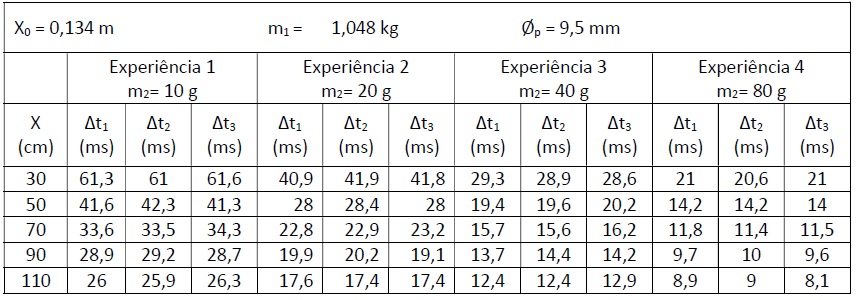 Figura 1. Dados obtidos durante o procedimento. Explicação resumida do procedimento de tratamento dos dados. Para cada posição a velocidade foi medida 3 vezes, constituindo repetições cuja média deverá ser determinada.A medição da velocidade instânea é feita num portal com uma célula fotoelétrica. Este portal é colocado em cinco posições diferentes (X = 0,30 m; X = 0,50 m; X=0,70 m; X = 0,90 m e X = 1,10 m), medindo o ∆t que o carrinho demora a passar no portal. Através da indicação do ∆t, podemos determinar a velocidade instantânea do carrinho nos determinados pontos. Para cada posição X são feitas 3 medições, procedemos deste modo de forma a diminuir erros experimentais, aumentando assim a precisão da medição da velocidade instantânea.Este procedimento é replicado para 4 valores diferentes de m2 (m2 = 10g; m2 = 20g; m2 = 40g; m2 = 80g).Apresente o valor da aceleração obtido em cada experiência.Xo = 0,134m; Vo = 0; Com m2 = 10g  (dados da Figura 1) :X = 0,30m; ∆tmédio = 0,0613s   a = 0,09 m/s2 X = 0,50m;∆tmédio = 0,0417s   a = 0,42 m/s2X = 0,70m; ∆tmédio = 0,0338s        a = 0,99 m/s2X = 0,90m; ∆tmédio = 0,0289s        a = 1,83 m/s2X = 1,10m; ∆tmédio = 0,0261s        a = 2,84 m/s2  2        2  x =   x = 0.49 m/s2x = 2Com m2 = 20g  (dados da Figura 1) :A acelaração média foi obtida da mesma forma que na resolução para m2 = 10g .  2        2  x =   x = 1,11 m/s2x = 2Com m2 = 40g  (dados da Figura 1) :A acelaração média foi obtida da mesma forma que na resolução para m2 = 10g .  2        2  x =   x = 2,12 m/s2x = 2Com m2 = 80g  (dados da Figura 1) :A acelaração média foi obtida da mesma forma que na resolução para m2 = 10g .  2        2  x =   x = 4,51 m/s2x = 2Apresente uma tabela com a relação entre o quadrado da velocidade instantânea v2 e o deslocamento(x-x0) do carrinho entre a posição inicial e a posição da fotocélula.Tabela 1 Relação entre o quadrado da velocidade instantânea e o deslocamentoFaça a representação gráfica desta relação com ajustamento de uma reta a cada grupo de dados e apresentação da respetiva a equação da reta. Utilize um programa de folha de cálculo.Comente os resultados obtidos, nomeadamente: (i) sobre o significado do declive da reta obtida no ponto 5; ii) sobre a importância relativa entre as forças motoras e as forças resistentes ao movimento do carrinho.Os declives das retas obtidas no ponto 5 confirmam que, quanto maior for o deslocamento de uma partícula, maior será a sua velocidade instantânea e acelaração, encontrando-se num movimento uniformemente acelarado. Para além disto, ao analisarmos os declives, também podemos concluir que a massa adicionada à roldana é um factor importante na medida da velocidade instantânea e acelaração. Quanto maior for a massa adicionada à roldana, maior será a velocidade instantânea ao longo do deslocamento. Isto é observável ao compararmos os declives da recta azul e amarela, que correspondem a m2 = 10g e m2 = 80g respectivamente. O declive da recta amarela é substancialmente mais acentuado que o da recta azul.As forças motoras são a massa adicionada à exterimidade da roldana. Como foi referido anteriormente, quanto maior for a massa adicionada maior será a velocidade instantânea do carrinho, pois está a ser “puxado” por uma força (Peso) maior. As forças resistentes são a força de atrito entre o carrinho e o trilho. Esta força, à medida que a massa m2 vai aumentando, tem uma acção cada vez menor sobre o carrinho e, consequentemente, a velocidade instântanea é cada vez maior.Velocidade instantânea2Velocidade instantânea2Velocidade instantânea2Velocidade instantânea2Velocidade instantânea2Deslocamento (Δx) em mmassa acrescentada (m2)massa acrescentada (m2)massa acrescentada (m2)massa acrescentada (m2)Deslocamento (Δx) em m10g20g40g80g0,1660,024020,052320,107810,207270,3660,051820,114030,231760,451810,5660,079000,171100,360000,674580,7660,107810,237340,453950,946140,9660,132820,295820,571491,20155